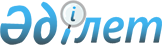 О привлечении займа Европейского Банка Реконструкции и Развития для финансирования проекта развития автодорожной отраслиПостановление Правительства Республики Казахстан от 7 декабря 2000 года N 1823

      Правительство Республики Казахстан постановляет: 

      1. Одобрить финансирование проекта "Развитие автодорожной отрасли" в сумме, не превышающей 28 500 000 (двадцать восемь миллионов пятьсот тысяч) долларов США, с привлечением займа Европейского Банка Реконструкции и Развития (далее - кредитор) для финансирования проекта развития автодорожной отрасли (далее - проект). 

      2. Министерству финансов Республики Казахстан в установленном законодательством порядке: 

      совместно с Министерством транспорта и коммуникаций Республики Казахстан и Министерством экономики Республики Казахстан провести переговоры с кредитором по вопросам финансирования проекта; 

      от имени Правительства Республики Казахстан заключить соответствующее соглашение (договор) о займе с кредитором; 

      обеспечить обслуживание и погашение привлекаемого займа за счет средств, предусмотренных в Законе Республики Казахстан о республиканском бюджете на соответствующий год. 

      3. Министерству транспорта и коммуникаций Республики Казахстан обеспечить целевое и эффективное использование средств привлекаемого займа. 

      4. Министерству юстиции Республики Казахстан после подписания соглашения (договора) о займе оформить юридическое заключение о соответствии займа законодательным актам Республики Казахстан. 

      5. (Пункт 5 утратил силу - постановлением Правительства РК от 30 декабря 2000 г. N 1963 P001963_ ) 

      6. Контроль за исполнением настоящего постановления возложить на Заместителя Премьер-Министра Республики Казахстан Утембаева Е.А. 

      7. Настоящее постановление вступает в силу со дня подписания. 

 

     Премьер-Министр  Республики Казахстан     

(Специалисты: Склярова И.В.,              Умбетова А.М.)      
					© 2012. РГП на ПХВ «Институт законодательства и правовой информации Республики Казахстан» Министерства юстиции Республики Казахстан
				